AGENCY MEMBERSHIPS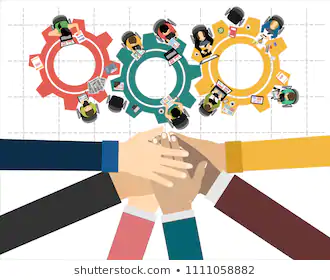 Agency Members receive free advertising on the MACA website.Agency Members can post an employment link on the MACA website.Agency Members will receive discounted vendor booth at MACA conferences. Agency Members receive a $25 discount per registration per conference.For more information check out our website at missouriaddictioncounselors.org. 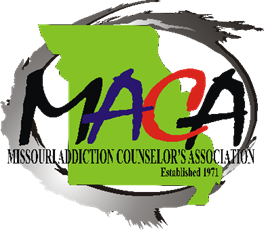 AGENCY MEMBERSHIP APPLICATIONCOMPANY NAME: _______________________________________________________________			CONTACT PERON: ----------------------------------------------------JOB TITLE: -------------------------------------MAILING ADDRESS: ______________________________________________________________CITY: ______________________________STATE: _________________________ZIP:__________ WORK PHONE: _________________________CELL PHONE: ______________________________FAX PHONE: ___________________________EMAIL ADDRESS: ___________________________WHAT IS THE NAME OF YOUR MACA RECRUITER?   _____________________________________MEMBERSHIP FEE IS $200.00 PER YEAR AND NON-REFUNDABLEHow will you be paying today?Check		Master Card		Visa		Discover Card	American ExpressMake checks payable to MACA, and mail with this form to:	MACAPO BOX 73	OWENSVILLE, MO 65066	Name on Card:			Credit Card Number:Billing Address:			Expiration Date: City, State and Zip code:	Verification Code:                               (There will be a credit card fee added to your fee) By checking this box, I am agreeing to the MACA code of ethics. By checking this box, I am giving my permission for MACA to charge my credit card listed above.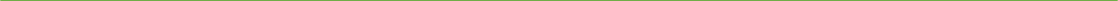 This form may be returned via email to maca@socket.net or mailed to the addressed listed above.